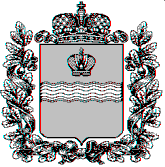 Администрация сельского поселения «Октябрьский сельсовет»Ферзиковского района Калужской областиПОСТАНОВЛЕНИЕот 12 января 2015 года                                                                                             № 1п.ОктябрьскийО создании комиссии по делам несовершеннолетних и защите их прав при администрации сельского поселения «Октябрьский сельсовет»     В соответствии с Федеральным законом от 6 октября 2003 года №131-ФЗ «Об общих принципах организации местного самоуправления в Российской Федерации», Уставом сельского поселения «Октябрьский сельсовет», с целью осуществления мероприятий по профилактике безнадзорности и правонарушений несовершеннолетних ПОСТАНОВЛЯЮ:1.Создать о комиссию по делам несовершеннолетних и защите их  прав при администрации сельского поселения «Октябрьский сельсовет» (далее - комиссия) в следующем составе:Нефедова О.В. –Глава администрации сельского поселения «Октябрьский сельсовет», председатель комиссии;Громова В.В. ведущий специалист администрации сельского поселения «Октябрьский сельсовет», секретарь комиссии;Тимофеева М.В. – заместитель директора по воспитательной работе Октябрьской средней общеобразовательной школы, член комиссии;Усенова Е.И..- заведующая Муниципального дошкольного образовательного учреждения «Детский сад «Октябрьский», член комиссии;Деменева Е.В. – заведующая Октябрьский  сельским Домом культуры, член комиссии. 2. Утвердить Положение «О комиссии по делам несовершеннолетних и защите их прав при администрации сельского поселения «Октябрьский сельсовет» (приложение).Глава администрации сельского поселения «Октябрьский сельсовет»                                      О.В.Нефедова Приложение к постановлению главы сельского поселения  «Октябрьский сельсовет»от 12 января 2015 г. №  1ПОЛОЖЕНИЕо комиссии по делам несовершеннолетних и защите их прав при администрации сельского поселения «Октябрьский сельсовет» 1. Общие положения1.1. Комиссия по делам несовершеннолетних и защите их прав при администрации  сельского поселения «Октябрьский сельсовет» (далее-комиссия) образована с целью предупреждения безнадзорности и правонарушений несовершеннолетних, координирования деятельности учреждений культуры, образования, работы с семьями и воспитания ответственного родительства в семьях, имеющих детей.1.2.Комиссия в своей деятельности подотчетна главе сельского поселения «Октябрьский сельсовет», районной комиссии  по делам несовершеннолетних и защите их прав.2. Полномочия комиссии2.1. Комиссия осуществляет следующие полномочия1) организует мероприятия по профилактике безнадзорности и правонарушений несовершеннолетних;2) выявляет и ведет учет детей и семей, относящихся к категории находящихся в социально-опасном положении;3) участвует в проведении рейдов по выявлению детей, склонных к бродяжничеству, попрошайничеству;4) информирует компетентные органы о выявленных фактах нарушения прав и законных интересов несовершеннолетних;5)организует индивидуально-профилактическую и реабилитационную работу с несовершеннолетними и семьями, находящимися в социально-опасном положении;6) организует информационный обмен с органами местного самоуправления и учреждениями системы профилактики безнадзорности и правонарушений несовершеннолетних о работе с семьями, находящимися в социально-опасном положении, в которых проживают дети;7) рассматривает на своих заседаниях по мере необходимости, но не реже 1 раза в 2 месяца, вопросы по профилактике безнадзорности и правонарушений несовершеннолетних, защите их прав.3. Права комиссии.3.1. Комиссия имеет право:1) вызывать на заседание комиссии несовершеннолетних, допустивших мелкие правонарушения и их родителей для принятия мер общественного воздействия;2) заслушивать на заседаниях  комиссии участковых уполномоченных милиции, работников учреждений культуры, образования, здравоохранения  по вопросам организации досуга, воспитательной, профилактической работы с несовершеннолетними и родителями;3) вносить вопросы  на заседание при главе сельского поселения «Октябрьский сельсовет»;4) сообщать о правонарушениях несовершеннолетних по месту их учебы, работы, в  комиссию по делам несовершеннолетних  и защите их прав при администрации МР «Ферзиковский район» ;5) просить  комиссию по делам несовершеннолетних и защите их прав при администрации МР «Ферзиковский район» о применении воздействий к несовершеннолетним правонарушителям и их родителям.4. Организация деятельности  комиссии.4.1. Деятельностью комиссии руководит председатель  комиссии4.2. Председатель комиссии:1) распределяет обязанности между членами комиссии;2) определяет дату проведения заседания  комиссии;3) председательствует на заседании  комиссии либо поручает ведение члену комиссии;4) представляет главе муниципального образования:а) проекты состава  комиссии;б) отчет о результатах деятельности  комиссии;5) утверждает:а) план работы комиссии;б) номенклатуру дел комиссии; 6) решает иные вопросы, предусмотренные настоящим Положением.4.3. Секретарем  комиссии является работник аппарата администрации  сельского  поселения «Октябрьский сельсовет», являющийся муниципальным служащим, который назначается и освобождается от обязанностей секретаря  комиссии  распоряжением главы   сельского поселения «Октябрьский сельсовет» по представлению председателя комиссии.Секретарь комиссии подчиняется непосредственно председателю комиссии.4.4. Секретарь  комиссии:а) организует планирование текущей работы  комиссии, составление межведомственных планов в сфере профилактики безнадзорности и правонарушений несовершеннолетних, защите их прав; б) организует оперативную работу по выявлению несовершеннолетних, находящихся в социально-опасном положении, выявлению причин и условий безнадзорности, правонарушений несовершеннолетних;в) контролирует выполнение планов, решений  комиссии;г) ведет делопроизводство  комиссии;д) ведет протокол заседания  комиссии,  в котором указываются:- наименование и персональный состав  комиссии;- дата и место заседания  комиссии;- формулировка вопроса, рассматриваемого на заседании;- решение с указанием сроков и ответственных за исполнение;- направление решений комиссии для исполнения в соответствующие учреждения  сельского поселения «Октябрьский сельсовет».4.5. В состав комиссии входят не менее 5 членов – специалистов, граждан, имеющих опыт работы с несовершеннолетними.